План застройки мастерской «Кондитерское дело»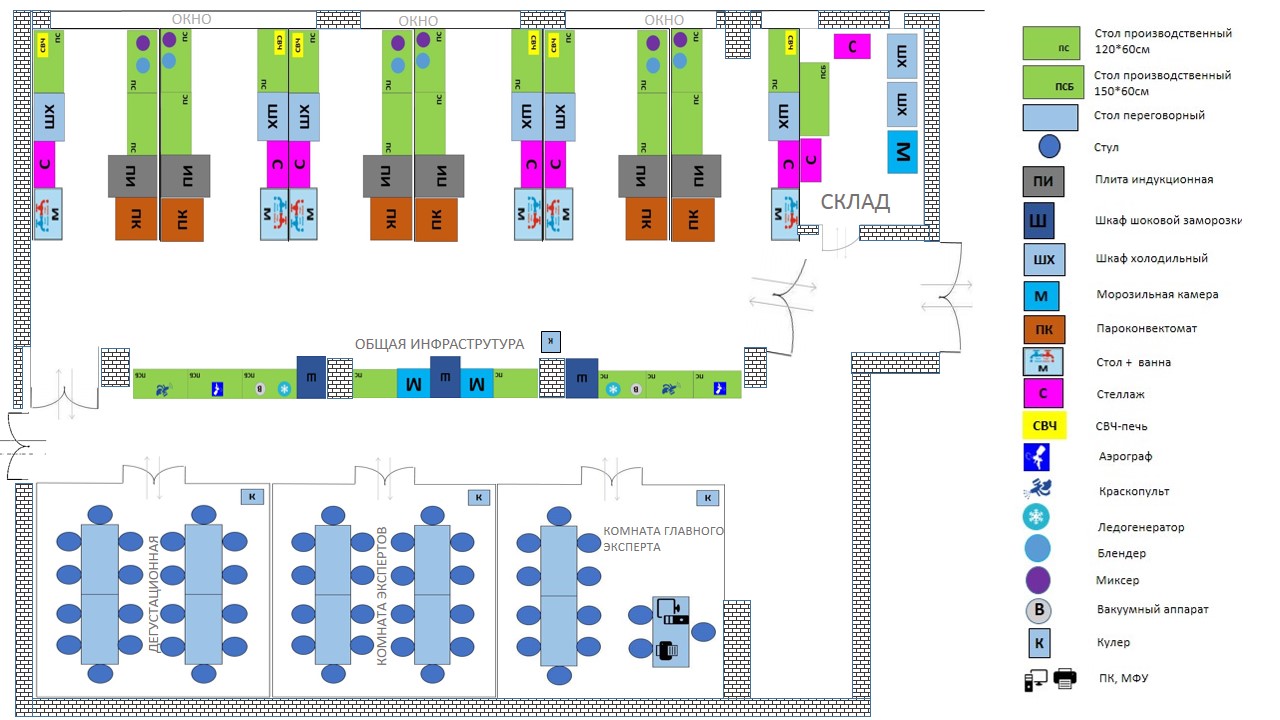 